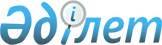 О Примбетове С.Д.
					
			Утративший силу
			
			
		
					Постановление Правительства Республики Казахстан от 22 сентября 2005 года N 940. Утратило силу постановлением Правительства Республики Казахстан от 11 июня 2008 года N 574

     Сноска. Утратило силу постановлением Правительства РК от 11.06.2008  N 574 .      Правительство Республики Казахстан  ПОСТАНОВЛЯЕТ: 

     1. Министерству иностранных дел Республики Казахстан представить на утверждение Интеграционного Комитета Евразийского экономического сообщества (далее - ЕврАзЭС) кандидатуру Примбетова Серика Достановича на должность заместителя Генерального секретаря ЕврАзЭС в соответствии с квотами, закрепленными за Республикой Казахстан. 

     2. Признать утратившим силу  постановление  Правительства Республики Казахстан от 17 сентября 2002 года N 1025 "О Примбетове С.Д., Исингарине Н.К.". 

     3. Настоящее постановление вводится в действие со дня подписания.       Премьер-Министр 

     Республики Казахстан 
					© 2012. РГП на ПХВ «Институт законодательства и правовой информации Республики Казахстан» Министерства юстиции Республики Казахстан
				